В рамках реализации муниципальной программы «Реализация молодежной политики и патриотического воспитания граждан в Ленском районе» направление «Семейная политика», для повышения социального статуса многодетных семей МО «Ленский район»:Утвердить Положение о награждении Почетным дипломом многодетной семьи МО «Ленский район», согласно Приложению.Распоряжения от 12 мая 2014 года №12-04-000404/14 «Об утверждении Положения о награждении Почетным дипломом многодетной семьи МО «Ленский район»,  от 6 ноября 209 года №01-04-2037/9 «О внесении изменений в распоряжение главы от 12 мая 2014 года №12-04-000404/14», от 26 октября 2020 года №01-04-1908/0 «О внесении изменений в распоряжение главы от 12 мая 2014 года №12-04-000404/14»  считать утратившими силу.Источником финансирования является бюджет муниципального образования «Ленский район» муниципальная программа «Реализация молодежной политики и патриотического воспитания граждан в Ленском районе», направление №3  «Семейная политика».Главному специалисту управления делами (Иванская Е.С.) разместить настоящее распоряжение на официальном сайте муниципального образования «Ленский район»5. Контроль исполнения настоящего распоряжения возложить на заместителя главы по социальным вопросам Н.Н. Евстафьеву.Приложение  к распоряжению и.о. главы от «___»____________2021г.№_________________________ Положение о награждении Почетным дипломом многодетной семьи МО «Ленский район»1.Общие положения   1.1. Почетный диплом многодетной семьи МО «Ленский район» (далее – Почетный диплом) является наградой за вклад в возрождение и развитие лучших семейных традиций в МО «Ленский район.  1.2. Ежегодно Почетным дипломом награждаются 10 многодетных семей. Повторное награждение одной и той же семьи Почетным дипломом не допускается.   1.3. Семье, награжденной Почетным дипломом, выплачивается единовременное денежное вознаграждение в размере 11 994,00 рублей с учетом НДФЛ.1.4. Единовременная выплата предоставляется за счет средств, предусмотренных в бюджете муниципального образования «Ленский район» по муниципальной программе «Реализация молодежной, семейной политики и патриотического воспитания граждан в Ленском районе».2.Условия и порядок выдвижения кандидатур на награждение почетным дипломом.2.1.  На награждение Почетным дипломом могут быть выдвинуты семьи: - постоянно проживающие на территории Ленского района (не менее 5 лет);- находящиеся в законном браке не менее 10 лет;- имеющие 3 и более детей (учитываются также дети усыновленные/ удочеренные).     Награждение Почетным дипломом усыновителей производится при условии достойного воспитания и содержания усыновленных (удочеренных) детей не менее 5 лет.     2.2. Почетным дипломом награждаются родители многодетных семей за достойное воспитание детей и вклад в реализацию семейной политики, способствующий полноценному физическому, интеллектуальному, духовному и нравственному развитию детей, воспитанию в них патриотизма и гражданственности.       2.3. Право на выдвижение кандидатур семьи (не более одной) имеют органы местного самоуправления, предприятия, учреждения, общественные организации МО «Ленский район». 3.Порядок предоставления документов и отбора семей для награждения Почетным дипломом.3.1. С 1 сентября по 15 октября текущего года органы местного самоуправления, предприятия, учреждения, общественные организации Ленского района выдвигают кандидатуры семей на награждение Почетным дипломом главы МО «Ленский район».Ходатайства с приложением необходимых направляются в МКУ «Комитет по молодежной и семейной политике» по адресу: г.Ленск, ул. Ленина д.65 каб.411, справки по телефону 4-10-29.3.2. К ходатайству о награждении Почетным дипломом прилагаются следующие документы:- копии паспортов родителей;- копии свидетельств о рождении детей, копии паспортов детей;- копия свидетельства о регистрации, либо расторжении брака (при наличии);- справка с банка с указанием лицевого счета получателя;- копия ИНН;- копия страхового свидетельства получателя;  - заявление о согласии на обработку персональных данных;- характеристики семьи, подготовленные лицами, обратившимися с ходатайством о награждении Почетного диплома;- характеристики с места учебы детей, работы родителей;- справку об отсутствии судимости у всех совершеннолетних членов семьи;- копии наградных материалов всех членов семьи (грамоты, благодарственные письма и т.п.).3.3. Комиссия по присуждению Почетного диплома многодетной семье МО «Ленский район» (далее Комиссия) рассматривает информацию, подготовленную секретарем Комиссии и путем голосования, определяют семьи для награждения.3.4. Секретарь Комиссии оформляет протокол заседания.3.5. На основании протокола заседания комиссии, Комитет готовит проект распоряжения главы муниципального образования «Ленский район» об утверждении протокола заседания комиссии по награждению Почётным дипломом многодетной семьи МО «Ленский район» и выносит на согласование.3.6. Состав комиссии и порядок ее работы утверждается главой МО «Ленский район» (Приложение №1, Приложение №2).3.7. Единовременное денежное вознаграждение производится безналичным переводом на лицевой счет получателя в указанном им банке, на основании распоряжения, подготовленного МКУ «Комитет по молодежной и семейной политике».        3.8.  Награждение  Почетным  дипломом проводится не позднее 25 декабря в торжественной обстановке главой муниципального образования «Ленский район» или по его поручению представителем администрации муниципального образования «Ленский район».Состав комиссии по награждению Почетным дипломоммногодетной семьи МО «Ленский район»Евстафьева Н.Н. - заместитель главы по социальным вопросам, председатель комиссии.Эндерс Н.М. - начальник Управления социального развития администрации МО «Ленский район», заместитель председателя комиссии.Великодная Т.И. - главный специалист по семейной политике МКУ «Комитет по молодежной и семейной политике», секретарь.Члены комиссии:Сидорова А.С. - председатель МКУ «Комитет по молодежной и семейной политике» МО «Ленский район»;Андреева Н.Ю. – руководитель ГКУ «Ленское управление социальной защиты населения и труда при Министерстве труда и социального развития РС(Я)»;Корнилова И.Н. - и.о. начальника МКУ «Районное управление образования» МО «Ленский район»;Селиванова Т.А. - начальник отдела по опеке и попечительству МО «Ленский район»;Шаронова О.Л. -  ответственный секретарь КДН и ЗП.Положение о  работе комиссии по награждению Почетным дипломом многодетной семьи МО «Ленский район»Состав комиссии и порядок ее работы по награждению Почетным дипломом утверждается главой МО «Ленский район».Комиссия является коллегиальным органом и состоит из председателя, заместителя председателя, секретаря и членов комиссии.Заседание комиссии считается правомочным, если на нем присутствует не менее 2/3 от общего количества ее членов. Заседание комиссии проводится один раз в год. В случае необходимости по решению председателя комиссии могут проводиться внеочередные заседания комиссии.Комиссия:- рассматривает ходатайства о награждении Почетным дипломом и представленные документы и отбирает кандидатуры семей на награждение;- решение комиссии оформляется протоколом, подписывается председателем и секретарем комиссии. Протокол утверждает глава МО «Ленский район»;- семьям, в отношении которых принято решение о награждении, вручается Почетный диплом и денежное вознаграждение.Муниципальное образование«ЛЕНСКИЙ РАЙОН»Республики Саха (Якутия)Муниципальное образование«ЛЕНСКИЙ РАЙОН»Республики Саха (Якутия)Муниципальное образование«ЛЕНСКИЙ РАЙОН»Республики Саха (Якутия)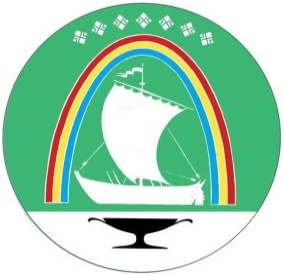 Саха Өрөспүүбүлүкэтин«ЛЕНСКЭЙ ОРОЙУОН» муниципальнайтэриллиитэ     РАСПОРЯЖЕНИЕ     РАСПОРЯЖЕНИЕ     РАСПОРЯЖЕНИЕ                          Дьаhал                          Дьаhал                          Дьаhал                г.Ленск                г.Ленск                г.Ленск                             Ленскэй к                             Ленскэй к                             Ленскэй кот «28» __сентября__ 2021 года                             № __01-04-1971/1__                 от «28» __сентября__ 2021 года                             № __01-04-1971/1__                 от «28» __сентября__ 2021 года                             № __01-04-1971/1__                 от «28» __сентября__ 2021 года                             № __01-04-1971/1__                 от «28» __сентября__ 2021 года                             № __01-04-1971/1__                 от «28» __сентября__ 2021 года                             № __01-04-1971/1__                 Об утверждении Положения о награждении Почетным дипломом многодетной семьи МО «Ленский район»Об утверждении Положения о награждении Почетным дипломом многодетной семьи МО «Ленский район»Об утверждении Положения о награждении Почетным дипломом многодетной семьи МО «Ленский район»Об утверждении Положения о награждении Почетным дипломом многодетной семьи МО «Ленский район»Об утверждении Положения о награждении Почетным дипломом многодетной семьи МО «Ленский район»Об утверждении Положения о награждении Почетным дипломом многодетной семьи МО «Ленский район»И.о. главы                                    А.В. ЧерепановЗаместитель главыпо социальным вопросам                                  Н.Н. ЕвстафьеваПриложение № 1к Положению о награжденииПочетным дипломоммногодетной семьи МО «Ленский район»от  «___» __________  2021 г.№ _______________________Заместитель главыпо социальным вопросам                                  Н.Н. ЕвстафьеваПриложение № 2к Положению о награжденииПочетным дипломоммногодетной семьи МО «Ленский район»от  «___» __________  2021 г.№ _______________________Заместитель главыпо социальным вопросам                                 Н.Н. Евстафьева